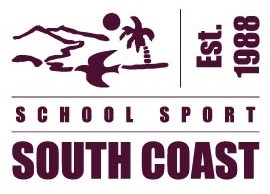 STUDENTS/COMPETITORS   -   TRACK & FIELD INSTRUCTIONSDistrict Tent Sign in Hand in Permission & Details BookletCompetency Form (if required for your event)Wrist Band District Singlet Marshalling Area Go to Marshalling when called by announcer or at        least 20 minutes prior to your event.Compete   No spikes to be worn when off track or field arena Check Results If your name is highlighted on the results wall – if so then proceed to the South Coast Team Room (under the Grandstand) to register and size up at apparel area.When leaving/departing  Checkout at your district tent and hand in your District Singlet.No Students are to cross the field at any stage during the day!  No students should be on the track or field if not competing!